MÅNEDSBREV FOR TYRIHANS			 SEPTEMBER 2021Årets første høstmåned er godt i gang, men med fortsatt deilig sommertemperatur. Vi krysser fingrene for at det varer lenge!Høst og nytt barnehageår er alltid en spennende, men også krevende tid. Nye barn skal bli trygge på «gamle» barn og voksne, de «gamle» barna skal bli trygge i ny barnegruppe og vi voksne skal bli kjent med barn og ny gruppedynamikk, slik at vi kan legge en så god plan som mulig for de kommende ukene. Vi begynner å se hvordan barna fungerer sammen og hvilke behov de har, og diskuterer nå hvordan vi skal tilrettelegge på best mulig måte. Vi har i alle fall bestemt at det blir turdag for hele avdelingen på mandager!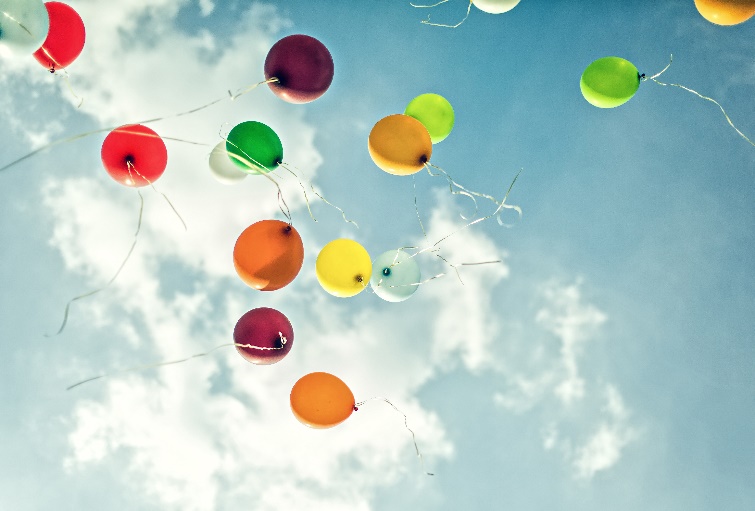 GRUPPERGjennom uken deler vi oss i grupper når vi har aktiviteter. Disse gruppene vil variere på bakgrunn av hvilke aktiviteter vi skal ha, noen ganger er disse aldersinndelte grupper.Blå gruppe: (skolestarterne) barna som er født i 2016Gul gruppe: barna som er født i 2017Rød gruppe: Barna som er født i 2018PERSONALSITUASJONENNina er 80% sykemeldt til midten av oktober. Hun fortsetter som før med å jobbe noen timer per dag. Alice jobber 100% for henne.Ellers satser vi på at resten av måneden er sykdomsfri for oss voksne!HUSK!!Mandag 20.september er det foreldremøte. Dette året har vi valgt å dele møtet i 2, den ene delen for dem som har behov for tolk og den andre delen for dem som ikke trenger. Møtetidene er 19-20 og 20-21, men det er ikke helt avklart hvilke grupper som møter når. Jeg kommer med mer informasjon når dette er bestemt. «SUPERSANS»Supersans er et formidlingsopplegg som museene i Stavanger arrangerer. Vi har bestilt tid for ulike opplegg utover høsten og vinteren, fortrinnsvis er det blå gruppe som får delta, men innimellom får også barn fra de andre gruppene dra.  Første opplegg er besøk på Holmegenes. Blå gruppe/ skolestarterne deltok på dette fredag 10. september, sammen med jevnaldrende på Soria Moria og Askeladden. Opplegget var bra og passer for noen av de yngre barna, så fredag 24. september skal noen av barna på gul gruppe dra. VI BER DERE OM Å SJEKKE AT BARNA HAR DET DE TRENGER AV EKSTRATØY I SKAPET PÅ BADET. UKEN PÅ TYRIHANSMange av barna elsker regla vi for tiden bruker i samling og vi hører rett som det er at de sier den i lek inne og ute. Noen av dere foreldre har også fortalt at de sier den hjemme. Regla handler om en musefamilie som skal bake bursdagskake til musefar. De får også besøk av ulike dyr som også baker, og da bruker vi dyrelydene i stedet for ordene. Disse gjestene er figurer av de ulike dyrene som vi har i en liten koffert, og som vi trekker en etter en. Barna lærer da hva de ulike dyrene heter, og hva de sier.«Bake, bake kake. Rulle, rulle bolle. Ringle, ringle kringle. Og push    inn i ovnen».Be gjerne barnet ditt lære deg regla!Ha en fortsatt fin september!Nina, Alice, Anja og Siv Tovemandagtirsdagonsdagtorsdagfredag.Turdag for hele avdelingenGrupper (enkelte dager går dette ut på grunn av møter)Møtedag for personalet, lek på avdelingen for barna.Grupper-Miljødag siste i måneden (alle barn og voksne i barnehagen gjør det fint ute, og noen ganger inne)GrupperVi disponerer felleskjøkken og fellesrom. .